О внесении измененийв постановление Администрации города Когалыма от 15.12.2015 №3662В соответствии с Федеральным законом от 06.10.2003 №131-ФЗ «Об общих принципах организации местного самоуправления в Российской Федерации», Уставом города Когалыма, а также руководствуясь протоколом №30 от 26.08.2022 заседания Общественного совета по реализации Стратегии социально–экономического развития Ханты – Мансийского автономного округа – Югры до 2030 года и Стратегии социально–экономического развития города Когалыма до 2030 года при главе города Когалыма:1. В постановление Администрации города Когалыма от 15.12.2015 №3662 «Об утверждении плана мероприятий («дорожной карты») по реализации Стратегии социально–экономического развития города Когалыма до 2030 года» (далее – постановление) внести следующие изменения:1.1. приложения 1, 2 к постановлению изложить согласно приложениям 1, 2 к настоящему постановлению.2. Опубликовать настоящее постановление и приложения к нему в газете «Когалымский вестник» и разместить на официальном сайте Администрации города Когалыма в информационно-телекоммуникационной сети «Интернет» (www.admkogalym.ru).3. Контроль за выполнением постановления оставляю за собой.Приложение 1к постановлению Администрациигорода КогалымаПлан мероприятий («дорожная карта») по реализации Стратегии социально-экономического развития города Когалыма до 2030 года Приложение 2к постановлению Администрациигорода КогалымаПеречень целевых показателей плана мероприятий («дорожной карты») по реализации Стратегии социально-экономического развития города Когалыма до 2030 годаВ Перечне целевых показателей плана мероприятий («дорожной карты») по реализации Стратегии социально-экономического развития города Когалыма до 2030 года используются следующие сокращения:УО - Управление образования Администрации города Когалыма;УКСиМП - Управление культуры, спорта и молодежной политики Администрации города Когалыма;УИДиРП - Управление инвестиционной деятельности и развития предпринимательства Администрации города Когалыма;УЭ - Управление экономики Администрации города Когалыма;ОАиГ - Отдел архитектуры и градостроительства Администрации города Когалыма;ОСОиСВ - Отдел по связям с общественностью и социальным вопросам Администрации города Когалыма;КФ - Комитет финансов Администрации города Когалыма;МКУ «УОДОМС» - Муниципальное казенное учреждение «Управление обеспечения деятельности органов местного самоуправления»;МКУ «УЖКХ» - Муниципальное казённое учреждение «Управление жилищно-коммунального хозяйства города Когалыма»;МУ «УКС г. Когалыма» - Муниципальное казенное учреждение «Управление капитального строительства города Когалыма»УпоЖП - Управление жилищной политики Администрации города Когалыма;УпоОВ - Управление по общим вопросам Администрации города Когалыма;КУМИ - Комитет по управлению муниципальным имуществом Администрации города Когалыма;САиПОПС – Сектор анализа и прогноза общественно-политической ситуации Администрации города Когалыма;ТИЦ МБУ «МВЦ» - Туристско-информационный центр муниципального бюджетного учреждения «Музейно-выставочный центр».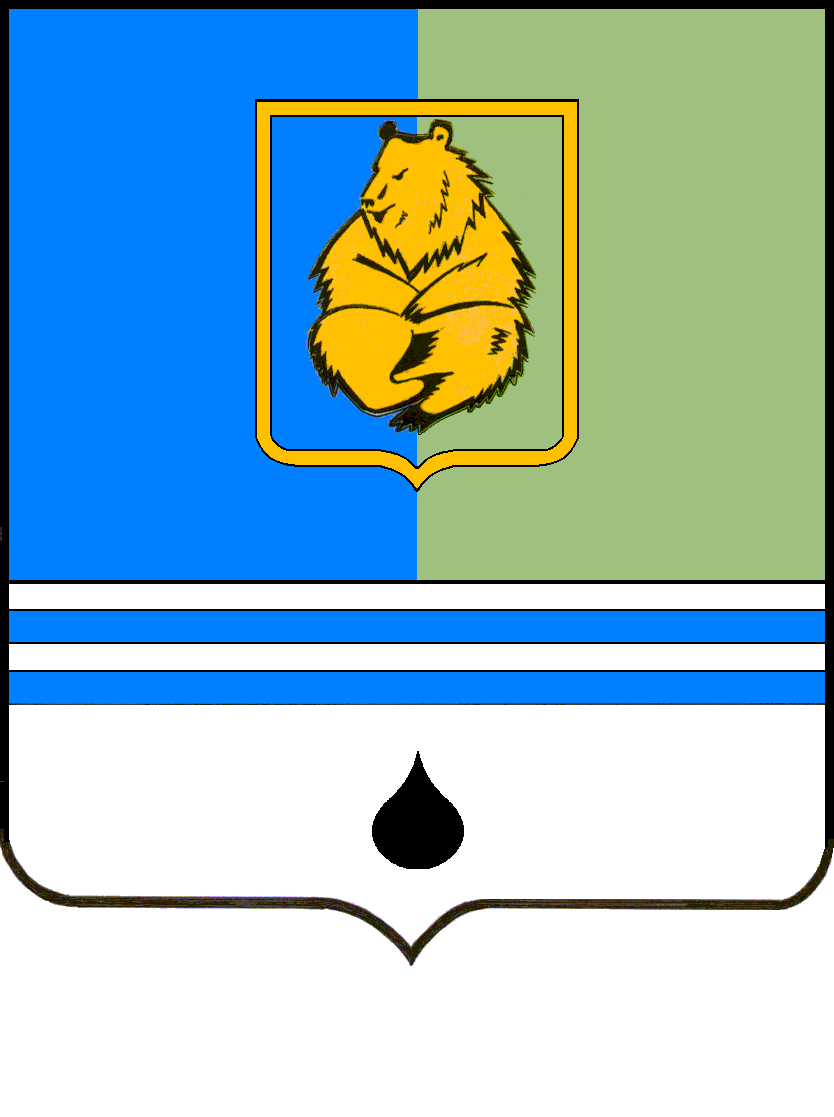 ПОСТАНОВЛЕНИЕАДМИНИСТРАЦИИ ГОРОДА КОГАЛЫМАХанты-Мансийского автономного округа - ЮгрыПОСТАНОВЛЕНИЕАДМИНИСТРАЦИИ ГОРОДА КОГАЛЫМАХанты-Мансийского автономного округа - ЮгрыПОСТАНОВЛЕНИЕАДМИНИСТРАЦИИ ГОРОДА КОГАЛЫМАХанты-Мансийского автономного округа - ЮгрыПОСТАНОВЛЕНИЕАДМИНИСТРАЦИИ ГОРОДА КОГАЛЫМАХанты-Мансийского автономного округа - Югрыот [Дата документа]от [Дата документа]№ [Номер документа]№ [Номер документа]от [Дата документа] № [Номер документа]№ п/пНаименование мероприятияСрок реализацииИсточники финансированияОжидаемые результатыОтветственные за исполнение мероприятийНаправление 1. Развитие человеческого потенциала и социальной сферыНаправление 1. Развитие человеческого потенциала и социальной сферыНаправление 1. Развитие человеческого потенциала и социальной сферыНаправление 1. Развитие человеческого потенциала и социальной сферыНаправление 1. Развитие человеческого потенциала и социальной сферыНаправление 1. Развитие человеческого потенциала и социальной сферыЗадача 1. Формирование актуальных компетенций и аккумуляция передового опыта в сфере развития человеческого потенциала и социальной сферыЗадача 1. Формирование актуальных компетенций и аккумуляция передового опыта в сфере развития человеческого потенциала и социальной сферыЗадача 1. Формирование актуальных компетенций и аккумуляция передового опыта в сфере развития человеческого потенциала и социальной сферыЗадача 1. Формирование актуальных компетенций и аккумуляция передового опыта в сфере развития человеческого потенциала и социальной сферыЗадача 1. Формирование актуальных компетенций и аккумуляция передового опыта в сфере развития человеческого потенциала и социальной сферыЗадача 1. Формирование актуальных компетенций и аккумуляция передового опыта в сфере развития человеческого потенциала и социальной сферы1.1.1.Развитие инфраструктуры муниципальных образовательных организаций в соответствии с современными требованиями для осуществления образовательной деятельности2019-2030внебюджетные источники, бюджет Ханты-Мансийского автономного округа – Югры (далее - бюджет автономного округа), бюджет города КогалымаПовышение качества и доступности дошкольного, начального общего, основного общего, среднего общего, а также дополнительного образования;развитие индивидуальных особенностей детей и подростков.Показатели:- увеличение уровня обеспеченности объектами дошкольного образования с 85,7% в 2018 году до 100% к 2030 году;- увеличение уровня обеспеченности объектами общего образования с 67,8% в 2018 году до 68,5% к 2030 году;- снижение доли учащихся, обучающихся во вторую смену с 24,4% в 2018 году до 19% в 2030 году.Управление образования Администрации города Когалыма,Управление культуры, спорта и молодежной политики Администрации города Когалыма, Муниципальное казенное учреждение «Управление капитального строительства города Когалыма»1.1.2.Создание инфраструктуры детского и молодежного технического творчества 2021-2030 внебюджетные источники, бюджет автономного округа, бюджет города КогалымаСоздание в городе возможностей для современного технического творчества детей и молодежи.Показатели:- увеличение количества созданных площадок по развитию технического творчества с 12 единиц в 2018 году до 17 единиц к 2030 году;- увеличение количества детей и молодежи, воспользовавшихся услугами объединений, площадок по развитию технического творчества в течение года с 800 человек в 2018 году до 1 094 человек в 2030 году;- увеличение доли детей, охваченных деятельностью региональных центров выявления, поддержки и развития способностей и талантов у детей и молодежи, технопарков «Кванториум» и центров «IТ-куб» до 1,93 тыс. человек к 2030 году.Управление образования Администрации города Когалыма,Управление культуры спорта и молодежной политики Администрации города Когалыма1.1.3.Создание условий для развития надпрофессиональных навыков (лидерство, управление проектами, креативность и т.д.) и социальной ответственности детей и молодёжи2021-2030внебюджетные источники, бюджет города КогалымаСоздание условий для развития надпрофессиональных навыков и социальной ответственности детей и молодёжи.Показатель: - увеличение числа детей и молодёжи, принявших участие в мероприятиях по развитию надпрофессиональных навыков (лидерство, управление проектами, креативность и т.д.) и социальной ответственности с 480 человек в 2018 году до 1 500 человек в 2030 году.Управление образования Администрации города Когалыма,Управление культуры, спорта и молодежной политики Администрации города Когалыма1.1.4. Создание инкубатора культурных и спортивных инноваций2025-2030внебюджетные источники, бюджет города КогалымаОтбор (выявление) потенциально перспективных коммерческих (целесообразных для поддержки в качестве старт-апа) и востребованных социально значимых некоммерческих (целесообразных для поддержки в качестве направления бюджетного финансирования) проектов.Показатели: - увеличение количества проектов в сфере культуры и спорта, опробованных на площадке инкубатора в течение года до 3 единиц к 2030 году;- увеличение количества проектов, получивших бюджетную поддержку до 3 единиц к 2030 году.Управление культуры спорта и молодежной политики Администрации города Когалыма,Управление инвестиционной деятельности и развития предпринимательства Администрации города Когалыма 1.1.5. Содействие развитию услуг сферы здравоохранения (негосударственного сектора), в том числе в левобережной части города 2019 - 2030внебюджетные источники, бюджет автономного округа, бюджет города КогалымаПовышение доступности объектов здравоохранения города.Показатель:- увеличение количества негосударственных (частных) медицинских организаций, имеющих лицензию на осуществление медицинской деятельности в автономном округе, на 10 тыс. населения с 4,1 в 2018 году до 5,0 в 2030 году.Управление инвестиционной деятельности и развития предпринимательства Администрации города Когалыма1.1.6.Повышение качества жизни отдельных категорий граждан 2021 - 2030без финансированияСоциальная поддержка отдельных категорий граждан.Показатель:- доля граждан, имеющих право на налоговые льготы и воспользовавшихся ими, от обратившихся за их получением на уровне 100% начиная с 2021 года.Управление экономики Администрации города КогалымаЗадача 2. Повышение экономического эффекта эксплуатации объектов социальной сферы, культуры и спортаЗадача 2. Повышение экономического эффекта эксплуатации объектов социальной сферы, культуры и спортаЗадача 2. Повышение экономического эффекта эксплуатации объектов социальной сферы, культуры и спортаЗадача 2. Повышение экономического эффекта эксплуатации объектов социальной сферы, культуры и спортаЗадача 2. Повышение экономического эффекта эксплуатации объектов социальной сферы, культуры и спортаЗадача 2. Повышение экономического эффекта эксплуатации объектов социальной сферы, культуры и спортаЗадача 2. Повышение экономического эффекта эксплуатации объектов социальной сферы, культуры и спорта1.2.1.Разработка и актуализация Единого календарного плана культурных, спортивных и молодежных социально-значимых мероприятий города Когалыма, в том числе мероприятий регионального уровняРазработка и актуализация Единого календарного плана культурных, спортивных и молодежных социально-значимых мероприятий города Когалыма, в том числе мероприятий регионального уровня2019-2030внебюджетные источники, бюджет города КогалымаСинхронизация культурных, спортивных и молодежных социально-значимых мероприятий города Когалыма, проводимых организациями города различных форм собственности.Показатель:- наличие актуального календарного плана на год, единиц.Управление культуры, спорта и молодежной политики Администрации города Когалыма1.2.2.Проведение мероприятий окружного и всероссийского уровня в сфере культуры, спорта и молодежной политики Проведение мероприятий окружного и всероссийского уровня в сфере культуры, спорта и молодежной политики 2019-2030внебюджетные источники, бюджет автономного округа, бюджет города КогалымаУвеличение количества проведенных мероприятий окружного и всероссийского уровня.Показатель:- увеличение числа мероприятий в сфере культуры, спорта и молодежной политики окружного и всероссийского уровня с 8 единиц в 2018 году до 12 единиц в 2030 году.Управление культуры, спорта и молодежной политики Администрации города Когалыма1.2.3.Организация гастрольной деятельности в сфере культуры и искусства в городе КогалымеОрганизация гастрольной деятельности в сфере культуры и искусства в городе Когалыме2019-2030внебюджетные источникиФормирование высокого уровня культурной среды в городе, расширение разнообразия культурных событий и доступности услуг для различных групп населения.Показатель:- увеличение числа организованных гастролей с 15 единиц в 2018 году до 21 единицы в 2030 году.Управление культуры, спорта и молодежной политики Администрации города КогалымаЗадача 3. Обеспечение возможностей всестороннего творческого развития, включая возможности образования, реализации местных инициатив, самореализации в предпринимательстве, деятельности гражданского обществаЗадача 3. Обеспечение возможностей всестороннего творческого развития, включая возможности образования, реализации местных инициатив, самореализации в предпринимательстве, деятельности гражданского обществаЗадача 3. Обеспечение возможностей всестороннего творческого развития, включая возможности образования, реализации местных инициатив, самореализации в предпринимательстве, деятельности гражданского обществаЗадача 3. Обеспечение возможностей всестороннего творческого развития, включая возможности образования, реализации местных инициатив, самореализации в предпринимательстве, деятельности гражданского обществаЗадача 3. Обеспечение возможностей всестороннего творческого развития, включая возможности образования, реализации местных инициатив, самореализации в предпринимательстве, деятельности гражданского обществаЗадача 3. Обеспечение возможностей всестороннего творческого развития, включая возможности образования, реализации местных инициатив, самореализации в предпринимательстве, деятельности гражданского обществаЗадача 3. Обеспечение возможностей всестороннего творческого развития, включая возможности образования, реализации местных инициатив, самореализации в предпринимательстве, деятельности гражданского общества1.3.1.Внедрение механизмов поддержки социально-значимых молодёжных инициатив2020-20302020-2030внебюджетные источники, бюджет города Когалыма,бюджет автономного округаСоздание механизмов поддержки и площадок для реализации молодёжных инициатив.Показатель:- количество реализованных молодежных инициатив (проектов), в том числе получивших поддержку в количестве 2-х единиц ежегодно (начиная с 2020 года).Управление культуры, спорта и молодежной политики Администрации города Когалыма, Управление образования Администрации города Когалыма1.3.2.Внедрение инструментов взаимодействия власти, бизнеса и гражданского общества 2019-2030бюджет города КогалымаПоддержка социально ориентированных некоммерческих организаций (в том числе общественных организаций, федераций и др.), коммерческих организаций, реализующих проекты и программы, направленные на повышение качества жизни, формирование установок толерантного сознания и поведения, переход на современные методы финансирования услуг в социальной сфере, оказываемых населению.Показатель:- количество проектов и программ, получивших поддержку, единиц.Структурные подразделения Администрации города Когалыма, казенные учреждения города Когалыма, наделенные полномочиями органов местного самоуправления в рамках установленных компетенций1.3.3.Развитие практики инициативного бюджетирования2019-2030бюджет города Когалыма,средства граждан, юридических лиц, индивидуальных предпринимателейРеализация проектов инициативного бюджетирования.Показатель: - сохранение количества реализованных проектов на уровне 3 единиц к 2030 году.Комитет финансов Администрации города Когалыма, структурные подразделения Администрации города Когалыма в установленной сфере деятельности1.3.4Содействие в создании Музыкальной школы города Когалыма2020-2024внебюджетные источникиСоздание условий для всестороннего творческого развития детей; сопровождение и поддержка одаренных детей и молодежи.Показатель:- ввод в эксплуатацию объекта «Музыкальная школа города Когалыма в 2024 году, единиц.Управление культуры, спорта и молодежной политики Администрации города Когалыма, Управление образования Администрации города Когалыма, Комитет по управлению муниципальным имуществом Администрации города Когалыма, Отдел архитектуры и градостроительства Администрации города Когалыма1.3.5.Развитие добровольчества  (волонтерства)2018-2030бюджет города КогалымаСодействие развитию и распространению добровольческой (волонтерской) деятельности в городе Когалыме.Показатели:- увеличение численности граждан Российской Федерации, вовлеченных центрами (сообществами, объединениями) поддержки добровольчества (волонтерства) на базе образовательных организаций, некоммерческих организаций, государственных и муниципальных учреждений, в добровольческую (волонтерскую) деятельность до 10 513 человек к 2030 году;- создание в 2022 году ресурсного центра по поддержке и развитию добровольчества в городе Когалыме, единиц.Управление культуры, спорта и молодежной политики Администрации города Когалыма, Управление образования Администрации города Когалыма, структурные подразделения Администрации города КогалымаНаправление 2. Развитие и поддержка малого и среднего предпринимательства, инновационной деятельности на территории города КогалымаНаправление 2. Развитие и поддержка малого и среднего предпринимательства, инновационной деятельности на территории города КогалымаНаправление 2. Развитие и поддержка малого и среднего предпринимательства, инновационной деятельности на территории города КогалымаНаправление 2. Развитие и поддержка малого и среднего предпринимательства, инновационной деятельности на территории города КогалымаНаправление 2. Развитие и поддержка малого и среднего предпринимательства, инновационной деятельности на территории города КогалымаНаправление 2. Развитие и поддержка малого и среднего предпринимательства, инновационной деятельности на территории города КогалымаЗадача 1. Развитие новых компетенций в предпринимательской сфере, создание возможностей для развития «умного» предпринимательства, реализация Национальной предпринимательской инициативыЗадача 1. Развитие новых компетенций в предпринимательской сфере, создание возможностей для развития «умного» предпринимательства, реализация Национальной предпринимательской инициативыЗадача 1. Развитие новых компетенций в предпринимательской сфере, создание возможностей для развития «умного» предпринимательства, реализация Национальной предпринимательской инициативыЗадача 1. Развитие новых компетенций в предпринимательской сфере, создание возможностей для развития «умного» предпринимательства, реализация Национальной предпринимательской инициативыЗадача 1. Развитие новых компетенций в предпринимательской сфере, создание возможностей для развития «умного» предпринимательства, реализация Национальной предпринимательской инициативыЗадача 1. Развитие новых компетенций в предпринимательской сфере, создание возможностей для развития «умного» предпринимательства, реализация Национальной предпринимательской инициативы2.1.1.Стимулирование развития субъектов малого и среднего предпринимательства. Поддержка местных товаропроизводителей, в том числе связанных с производством товаров и услуг под маркой «Сделано в Югре»2019-2030бюджет города Когалыма, бюджет автономного округаПовышение роли малого и среднего предпринимательства в экономике города.Показатели: - увеличение количества созданных новых рабочих мест субъектами малого и среднего предпринимательства с 94 в 2018 году до 343 в 2030 году;- рост удельного веса занятых в малом бизнесе от всех занятых в экономике с 11,9% в 2018 году до 14,6% в 2030 году;- увеличение объема производства продукции сельского хозяйства с 39,0 млн. рублей в 2018 году до 34,8 млн. рублей в 2030 году;Управление инвестиционной деятельности и развития предпринимательства Администрации города Когалыма- увеличение количества мер поддержки, оказанных субъектам малого и среднего предпринимательства, имеющим знак «Сделано в Югре» с 4 в 2019 году до 10 в 2030 году.- увеличение количества мер поддержки, оказанных субъектам малого и среднего предпринимательства, имеющим знак «Сделано в Югре» с 4 в 2019 году до 10 в 2030 году.2.1.2.Предоставление муниципальных услуг для субъектов малого и среднего предпринимательства (в том числе услуг по предоставлению финансовой поддержки) в электронном виде 2020-2030бюджет города КогалымаУвеличение доли муниципальных услуг, оказанных в электронном виде.Показатель:- увеличение доли муниципальных услуг, предоставленных субъектам малого и среднего предпринимательства в электронном виде до 100% к 2030 году.Увеличение доли муниципальных услуг, оказанных в электронном виде.Показатель:- увеличение доли муниципальных услуг, предоставленных субъектам малого и среднего предпринимательства в электронном виде до 100% к 2030 году.Управление инвестиционной деятельности и развития предпринимательства Администрации города Когалыма,Управление экономики Администрации города Когалыма2.1.3.Организация обучения предпринимательской деятельности (включая: создание социально – экономического (предпринимательского) класса на базе одной из городских школ, создание молодежного банка, школы молодого предпринимателя)2023-2030бюджет города Когалыма, внебюджетные источникиСоздание механизмов, стимулирующих предпринимательскую активность, в том числе молодежи.Показатели: - количество лиц, охваченных обучением в предпринимательском классе (профильная группа), в том числе молодёжи – 15 человек ежегодно начиная с 2022 года.Создание механизмов, стимулирующих предпринимательскую активность, в том числе молодежи.Показатели: - количество лиц, охваченных обучением в предпринимательском классе (профильная группа), в том числе молодёжи – 15 человек ежегодно начиная с 2022 года.Управление образования Администрации города Когалыма, Управление инвестиционной деятельности и развития предпринимательства Администрации города КогалымаЗадача 2. Развитие «неторгового» предпринимательстваЗадача 2. Развитие «неторгового» предпринимательстваЗадача 2. Развитие «неторгового» предпринимательстваЗадача 2. Развитие «неторгового» предпринимательстваЗадача 2. Развитие «неторгового» предпринимательстваЗадача 2. Развитие «неторгового» предпринимательстваЗадача 2. Развитие «неторгового» предпринимательства2.2.1.Маркетинг туристического потенциала города, в том числе продвижение туристического потенциала города в интернет пространстве2019-2030внебюджетные источники, бюджет автономного округа, бюджет города КогалымаУвеличение туристического потока, создание условий для развития бизнеса в сфере туризма.Показатели: - увеличение численности туристов, размещенных в коллективных средствах размещения с 4 000 человек в 2018 году до 11 760 человек в 2023 году.Управление культуры, спорта и молодежной политики Администрации города Когалыма,Туристско-информационный центр муниципального бюджетного учреждения «Музейно-выставочный центр»,Управление инвестиционной деятельности и развития предпринимательства Администрации города КогалымаУправление культуры, спорта и молодежной политики Администрации города Когалыма,Туристско-информационный центр муниципального бюджетного учреждения «Музейно-выставочный центр»,Управление инвестиционной деятельности и развития предпринимательства Администрации города Когалыма2.2.2.Содействие развитию проектов в сфере туризма, в том числе промышленного туризма2019-2030бюджет автономного округа, бюджет города КогалымаУвеличение туристического потока, создание условий для развития бизнеса в сфере туризма.Показатель: - увеличение доли событийных мероприятий, направленных на развитие культурного туризма, в общем числе культурно – досуговых мероприятий с 5,0% в 2018 году до 6,2% к 2030 году;- количество реализуемых проектов в сфере туризма, в том числе получивших поддержку, единиц.Управление культуры, спорта, молодежной политики Администрации города Когалыма,Туристско-информационный центр муниципального бюджетного учреждения «Музейно-выставочный центр»,Управление инвестиционной деятельности и развития предпринимательства Администрации города Когалыма2.2.3.Содействие созданию социального объекта «Гостиница Ибис Стайлс Когалым»2018-2022внебюджетные источникиПовышение обеспеченности гостиничными услугами на территории города Когалыма.Показатель:- увеличение количества коллективных средств размещения с 2 до 4 единиц к 2022 году;- увеличение количества спальных мест в коллективных средствах размещения с 221 до 557 мест к 2022 году.Структурные подразделения Администрации города Когалыма, казенные учреждения города Когалыма, наделенные полномочиями органов местного самоуправления в рамках установленных компетенцийЗадача 3. Развитие предпринимательской деятельности, направленной на повышение разнообразия городской средыЗадача 3. Развитие предпринимательской деятельности, направленной на повышение разнообразия городской средыЗадача 3. Развитие предпринимательской деятельности, направленной на повышение разнообразия городской средыЗадача 3. Развитие предпринимательской деятельности, направленной на повышение разнообразия городской средыЗадача 3. Развитие предпринимательской деятельности, направленной на повышение разнообразия городской средыЗадача 3. Развитие предпринимательской деятельности, направленной на повышение разнообразия городской среды2.3.1.Организация проведения мониторинга деятельности субъектов малого и среднего предпринимательства с целью определения наиболее востребованных, недостаточно развитых видов деятельности 2021-2030 бюджет города КогалымаПроведение мониторинга.Показатель:- увеличение количества субъектов малого и среднего предпринимательства, осуществляющих деятельность в определенных мониторингом наиболее востребованных и недостаточно развитых видов деятельности до 12 единиц к 2030 году.Управление инвестиционной деятельности и развития предпринимательства Администрации города Когалыма2.3.2.Формирование земельных участков для реализации инвестиционных проектов в наиболее востребованных и недостаточно развитых видах деятельности2021-2030бюджет города КогалымаФормирование земельных участков.Показатель:- сохранение количества сформированных земельных участков для реализации инвестиционных проектов на уровне 11 единиц начиная с 2018 года.Комитет по управлению муниципальным имуществом Администрации города Когалыма,Управление инвестиционной деятельности и развития предпринимательства Администрации города Когалыма2.3.3.Совершенствование мер поддержки предпринимательской деятельности2020-2030бюджет автономного округа, бюджет города КогалымаРеализация наиболее эффективных мер поддержки для субъектов малого и среднего предпринимательства.Показатели:- сохранение количества субъектов малого и среднего предпринимательства, получивших меры поддержки на уровне 74 единиц начиная с 2020 года;- создание новых рабочих мест получателями поддержки на уровне не менее 15 мест ежегодно начиная с 2021 года.Управление инвестиционной деятельности и развития предпринимательства Администрации города КогалымаНаправление 3. Инвестиционная деятельность, поддержка развития реального сектора экономики Направление 3. Инвестиционная деятельность, поддержка развития реального сектора экономики Направление 3. Инвестиционная деятельность, поддержка развития реального сектора экономики Направление 3. Инвестиционная деятельность, поддержка развития реального сектора экономики Направление 3. Инвестиционная деятельность, поддержка развития реального сектора экономики Направление 3. Инвестиционная деятельность, поддержка развития реального сектора экономики Задача 1. Развитие кадрового потенциала реального сектора экономикиЗадача 1. Развитие кадрового потенциала реального сектора экономикиЗадача 1. Развитие кадрового потенциала реального сектора экономикиЗадача 1. Развитие кадрового потенциала реального сектора экономикиЗадача 1. Развитие кадрового потенциала реального сектора экономикиЗадача 1. Развитие кадрового потенциала реального сектора экономики3.1.1.Реализация мероприятий, направленных на раннюю профориентацию обучающихся  2019-2030бюджет автономного округа, бюджет города КогалымаВыявление на ранней стадии личностных особенностей, интересов, способностей учащихся, с целью формирования интереса к труду, а также оказание помощи в выборе профессии в будущем.Показатель:- увеличение доли обучающихся по образовательным программам основного и среднего общего образования, охваченных мероприятиями, направленными на раннюю профессиональную ориентацию, в том числе в рамках программы «Билет в будущее до 37% к 2030 году.Управление образования Администрации города Когалыма3.1.2.Содействие:- развитию бюджетного учреждения профессионального образования Ханты-Мансийского автономного округа – Югры «Когалымский политехнический колледж» (далее также БУ ПО ХМАО – Югры «Когалымский политехнический колледж», - созданию Многофункционального центра прикладных квалификаций по подготовке персонала на базе БУ ПО ХМАО – Югры «Когалымский политехнический колледж» (Общежитие кампусного типа на 100 мест, «Станция юных техников») 2020-2025бюджет автономного округа, внебюджетные источникиУлучшение условий для обучения учащихся. Завершение строительства объекта «Общежитие кампусного типа на 100 мест» и его функционирование.Показатель:- увеличение числа обучающихся в БУ ПО ХМАО – Югры «Когалымский политехнический колледж» до 800 обучающихся в 2030 году.Структурные подразделения Администрации города Когалыма, казенные учреждения города Когалыма, наделенные полномочиями органов местного самоуправления в рамках установленных компетенций3.1.3Содействие созданию социального объекта «Научно-образовательный центр мирового уровня на основе интеграции Научно-проектного комплекса ПАО «ЛУКОЙЛ» и Пермского национального исследовательского политехнического университета»2019-2023внебюджетные источникиОбеспечение подготовки специалистов (инженеров и профессиональных рабочих) для развиваемых направлений региональной экономики в связке с инновационными разработками.Показатель:- создание объекта «Научно-образовательный центр мирового уровня на основе интеграции Научно-проектного комплекса ПАО «ЛУКОЙЛ» и Пермского национального исследовательского политехнического университета» к 2023 году, единиц.Структурные подразделения Администрации города Когалыма, казенные учреждения города Когалыма, наделенные полномочиями органов местного самоуправления в рамках установленных компетенцийЗадача 2. Укрепление инвестиционного потенциала городаЗадача 2. Укрепление инвестиционного потенциала городаЗадача 2. Укрепление инвестиционного потенциала городаЗадача 2. Укрепление инвестиционного потенциала городаЗадача 2. Укрепление инвестиционного потенциала городаЗадача 2. Укрепление инвестиционного потенциала города3.2.1.Создание и обеспечение функционирования инвестиционного интернет-портала города Когалыма2020-2030бюджет города КогалымаПовышение информированности и заинтересованности хозяйствующих субъектов в реализации партнерских отношений с муниципальными органами власти города Когалыма.Показатель:- увеличение количества посетителей инвестиционного портала с 7 100 человек в 2021 году до 7 810 человек к 2030 году.Управление инвестиционной деятельности и развития предпринимательства Администрации города Когалыма3.2.2.Разработка брендбука города Когалыма2021-2022бюджет города КогалымаФормирование бренда города Когалыма, его миссии и позиционировании.Показатель:- создание брендбука города Когалыма к 2022 году, единиц.Структурные подразделения Администрации города Когалыма, казенные учреждения города Когалыма, наделенные полномочиями органов местного самоуправления в рамках установленных компетенций3.2.3.Реализация проектов в обрабатывающем производстве, агропромышленном комплексе города Когалыма2020-2030внебюджетные источники, бюджет города КогалымаРеализация проектов в обрабатывающем производстве, агропромышленном комплексе города Когалыма.Показатели:- количество реализованных проектов, единиц;- сумма налоговых поступлений в бюджет города Когалыма от реализации проектов в обрабатывающем производстве, агропромышленном комплексе, тыс. рублей.Управление инвестиционной деятельности и развития предпринимательства Администрации города Когалыма Задача 3. Реализация инвестиционных проектов в сфере культуры, спорта, организации досугаЗадача 3. Реализация инвестиционных проектов в сфере культуры, спорта, организации досугаЗадача 3. Реализация инвестиционных проектов в сфере культуры, спорта, организации досугаЗадача 3. Реализация инвестиционных проектов в сфере культуры, спорта, организации досугаЗадача 3. Реализация инвестиционных проектов в сфере культуры, спорта, организации досугаЗадача 3. Реализация инвестиционных проектов в сфере культуры, спорта, организации досуга3.3.1.Строительство новых объектов спортивной инфраструктуры (в том числе обустройство спортивных площадок) 2020-2030внебюджетные источники, бюджет автономного округа, бюджет города КогалымаОбеспечение возможностей жителей города систематически заниматься физической культурой и спортом.Показатели:- количество вновь созданных объектов спортивной инфраструктуры, единиц;- увеличение обеспеченности населения города Когалыма площадью спортивных залов с 87,8% в 2018 году до 99,7% к 2030 году;- увеличение количества занимающихся физической культурой и спортом с 23 261 человека в 2018 году до 45 900 человек в 2030 году; - увеличение доли систематически занимающихся физической культурой и спортом в общей численности населения начиная с 36,2% в 2018 году и до 62% в 2030 году.Управление культуры, спорта и молодежной политики Администрации города Когалыма, Муниципальное казённое учреждение «Управление капитального строительства города Когалыма»3.3.2.Содействие созданию социального объекта «Сад тропических растений «Яранга»2019 – 2024внебюджетные источникиПовышение туристической привлекательности города Когалыма.Показатель:- увеличение численности туристов, размещенных в коллективных средствах размещения с 4 000 человек в 2018 году до 11 760 человек в 2023 году.Структурные подразделения Администрации города Когалыма, казенные учреждения города Когалыма, наделенные полномочиями органов местного самоуправления в рамках установленных компетенций3.3.3.Содействие созданию объекта «Музейный комплекс в городе Когалыме» 2020 - 2023внебюджетные источникиОбеспечение равного доступа жителей города Когалыма к культурным ценностям.Показатель:- увеличение доли граждан, принимающих участие в культурной деятельности до 115,0% к 2024 году. Управление культуры, спорта и молодежной политики Администрации города Когалыма3.3.4.Содействие созданию объекта «Библиотека для детей и юношества (в дальнейшем в формате СМАРТ – библиотеки)»2019-2025внебюджетные источникиСоздание системыинформационно-библиотечного обслуживания населения, обеспечивающей свободный и оперативный доступ к информации, приобщение к ценностям российской и мировой культуры, практическим и фундаментальным знаниям, а также сохранение национального культурного наследия, хранящегося в библиотеках.Показатель:- увеличение доли граждан, принимающих участие в культурной деятельности до 115,0% к 2024 году. Управление культуры, спорта и молодежной политики Администрации города КогалымаНаправление 4. Мероприятия по развитию строительного и инфраструктурного комплексов, в том числе жилищно-коммунального комплекса; реализация «Стратегии развития информационного общества в Российской Федерации на 2017-2030 годы»Направление 4. Мероприятия по развитию строительного и инфраструктурного комплексов, в том числе жилищно-коммунального комплекса; реализация «Стратегии развития информационного общества в Российской Федерации на 2017-2030 годы»Направление 4. Мероприятия по развитию строительного и инфраструктурного комплексов, в том числе жилищно-коммунального комплекса; реализация «Стратегии развития информационного общества в Российской Федерации на 2017-2030 годы»Направление 4. Мероприятия по развитию строительного и инфраструктурного комплексов, в том числе жилищно-коммунального комплекса; реализация «Стратегии развития информационного общества в Российской Федерации на 2017-2030 годы»Направление 4. Мероприятия по развитию строительного и инфраструктурного комплексов, в том числе жилищно-коммунального комплекса; реализация «Стратегии развития информационного общества в Российской Федерации на 2017-2030 годы»Направление 4. Мероприятия по развитию строительного и инфраструктурного комплексов, в том числе жилищно-коммунального комплекса; реализация «Стратегии развития информационного общества в Российской Федерации на 2017-2030 годы»Задача 1. Содействие аккумуляции в городе новых знаний и компетенцийЗадача 1. Содействие аккумуляции в городе новых знаний и компетенцийЗадача 1. Содействие аккумуляции в городе новых знаний и компетенцийЗадача 1. Содействие аккумуляции в городе новых знаний и компетенцийЗадача 1. Содействие аккумуляции в городе новых знаний и компетенцийЗадача 1. Содействие аккумуляции в городе новых знаний и компетенций4.1.1.Приобретение новых знаний и компетенций, востребованных на рынке труда и отвечающих современным требованиям развития общества в различных сферах деятельности2019-2030бюджет города КогалымаПовышение качества человеческого капитала, устранение дефицита квалифицированных кадров. Показатель:- число приглашенных специалистов, вовлеченных в мероприятия, направленные на приобретение новых знаний, повышение профессионального уровня, а также обмен опытом в различных сферах деятельности, человек.Структурные подразделения Администрации города Когалыма, казенные учреждения города Когалыма, наделенные полномочиями органов местного самоуправления в рамках установленных компетенцийЗадача 2. Повышение эффективности эксплуатации городской инфраструктурыЗадача 2. Повышение эффективности эксплуатации городской инфраструктурыЗадача 2. Повышение эффективности эксплуатации городской инфраструктурыЗадача 2. Повышение эффективности эксплуатации городской инфраструктурыЗадача 2. Повышение эффективности эксплуатации городской инфраструктурыЗадача 2. Повышение эффективности эксплуатации городской инфраструктуры4.2.1.Разработка и реализация системы мероприятий (проекта) «Когалым: территория умных решений»2020-2025бюджет города КогалымаОбеспечение устойчивого развития города Когалыма и повышение качества жизни проживающих и пребывающих в городе людей посредством повышения эффективности использования муниципальных ресурсов за счет применения цифровых технологий.Развитие информационного общества и электронного города в Когалыме.Показатель:- количество реализованных мероприятий (проектов), единиц.Первый заместитель главы города Когалыма,структурные подразделения Администрации города Когалыма, казенные учреждения города Когалыма, наделенные полномочиями органов местного самоуправления в рамках установленных компетенций4.2.2.Внедрение инновационных технологий (решений) в сферу благоустройства городской среды2019-2030бюджет автономного округа, бюджет города КогалымаПовышение качества и комфорта городской среды.Показатель:- количество внедренных технологий, направленных на улучшение качества благоустройства городской среды, единиц.Первый заместитель главы города Когалыма,Отдел архитектуры и градостроительстваАдминистрации города Когалыма,Муниципальное казенное учреждение «Управление жилищно-коммунального хозяйства города Когалыма»Задача 3. Развитие инфраструктуры, направленной на повышение разнообразия и комфорта городской средыЗадача 3. Развитие инфраструктуры, направленной на повышение разнообразия и комфорта городской средыЗадача 3. Развитие инфраструктуры, направленной на повышение разнообразия и комфорта городской средыЗадача 3. Развитие инфраструктуры, направленной на повышение разнообразия и комфорта городской средыЗадача 3. Развитие инфраструктуры, направленной на повышение разнообразия и комфорта городской средыЗадача 3. Развитие инфраструктуры, направленной на повышение разнообразия и комфорта городской среды4.3.1.Развитие жилищного строительства2019-2030внебюджетные источники, бюджет автономного округа, бюджет города Когалыма Строительство жилья.Показатель:- увеличение общей площади жилых помещений, приходящихся в среднем на одного жителя с 16,0 кв. м в 2018 году до 16,7 кв. м в 2030 году.Первый заместитель главы города Когалыма,Отдел архитектуры и градостроительства Администрации города Когалыма, Комитет по управлению муниципальным имуществом Администрации города Когалыма, Управление по жилищной политике Администрации города Когалыма4.3.2.4.3.2.Создание и реконструкция общественных пространств в условиях северного города2020-2030внебюджетные источники, бюджет автономного округа, бюджет города Когалымавнебюджетные источники, бюджет автономного округа, бюджет города КогалымаПовышение разнообразия форм досуга и культурной деятельности, повышение туристической привлекательности.Показатель:- количество созданных и реконструированных объектов, единиц.Отдел архитектуры и градостроительства Администрации города Когалыма4.3.3.4.3.3.Содействие созданию жилых комплексов «Философский камень», «ЛУКОЙЛ»2019-2025внебюджетные источникивнебюджетные источникиСоздание условий для обеспечения жильем жителей города Когалыма.Показатель:- увеличение общей площади жилых помещений, приходящихся в среднем на одного жителя с 16,0 кв. м в 2018 году до 16,7 кв. м в 2030 году.Структурные подразделения Администрации города Когалыма, казенные учреждения города Когалыма, наделенные полномочиями органов местного самоуправления в рамках установленных компетенцийНаправление 5. Бережливый регионНаправление 5. Бережливый регионНаправление 5. Бережливый регионНаправление 5. Бережливый регионНаправление 5. Бережливый регионНаправление 5. Бережливый регионНаправление 5. Бережливый регионНаправление 5. Бережливый регионЗадача 1. Внедрение концепции «Бережливый регион»Задача 1. Внедрение концепции «Бережливый регион»Задача 1. Внедрение концепции «Бережливый регион»Задача 1. Внедрение концепции «Бережливый регион»Задача 1. Внедрение концепции «Бережливый регион»Задача 1. Внедрение концепции «Бережливый регион»Задача 1. Внедрение концепции «Бережливый регион»Задача 1. Внедрение концепции «Бережливый регион»5.1.1.5.1.1.Внедрение принципов бережливого производства в структурных подразделениях Администрации города Когалыма и муниципальных учреждениях  2019-2030бюджет города Когалыма бюджет города Когалыма Оптимизация средств бюджета города, повышение производительности труда.Показатели:- количество мероприятий по оптимизации операционных процессов в рамках бережливого производства до 85 единиц к 2030 году.Управление экономики Администрации города Когалыма,Управление по общим вопросам Администрации города Когалыма,структурные подразделения Администрации города КогалымаМуниципальные учреждения города КогалымаНаправление 6. Гражданское обществоНаправление 6. Гражданское обществоНаправление 6. Гражданское обществоНаправление 6. Гражданское обществоНаправление 6. Гражданское обществоНаправление 6. Гражданское обществоНаправление 6. Гражданское обществоНаправление 6. Гражданское обществоЗадача 1. Повышение компетентности жителей города в сфере социальных технологий и управления развитием городским сообществомЗадача 1. Повышение компетентности жителей города в сфере социальных технологий и управления развитием городским сообществомЗадача 1. Повышение компетентности жителей города в сфере социальных технологий и управления развитием городским сообществомЗадача 1. Повышение компетентности жителей города в сфере социальных технологий и управления развитием городским сообществомЗадача 1. Повышение компетентности жителей города в сфере социальных технологий и управления развитием городским сообществомЗадача 1. Повышение компетентности жителей города в сфере социальных технологий и управления развитием городским сообществомЗадача 1. Повышение компетентности жителей города в сфере социальных технологий и управления развитием городским сообществомЗадача 1. Повышение компетентности жителей города в сфере социальных технологий и управления развитием городским сообществом6.1.1.Проведение Гражданского форумаПроведение Гражданского форума2020-20302020-2030бюджет города КогалымаОбщественное обсуждение вопросов эффективного взаимодействия общества, власти и бизнеса в решении актуальных вопросов жизнедеятельности города.Показатели: - проведение мероприятия – факт; - увеличение количества участников Сектор анализа и прогноза общественно-политической ситуации Администрации города КогалымаГражданского форума с 200 человек в 2018 году до 240 человек в 2030 году;- увеличение количества общественных инициатив с 17 единиц в 2018 году до 32 единиц в 2030 году.Задача 2. Развитие предпринимательской деятельности на базе успешных общественных инициативЗадача 2. Развитие предпринимательской деятельности на базе успешных общественных инициативЗадача 2. Развитие предпринимательской деятельности на базе успешных общественных инициативЗадача 2. Развитие предпринимательской деятельности на базе успешных общественных инициативЗадача 2. Развитие предпринимательской деятельности на базе успешных общественных инициативЗадача 2. Развитие предпринимательской деятельности на базе успешных общественных инициатив6.2.1.Поддержка социального предпринимательства2019-2030бюджет автономного округа, бюджет города КогалымаРеализация проектов социального предпринимательства.Показатели:- сохранение количества субъектов малого и среднего предпринимательства, осуществляющих деятельность в социальной сфере, получивших поддержку на уровне 22 единиц начиная с 2019 года;- увеличение числа предпринимателей имеющих статус социального предприятия до 22 единиц к 2030 году.Управление инвестиционной деятельности и развития предпринимательства Администрации города КогалымаЗадача 3. Реализация инициатив, направленных на повышение комфортности городской средыЗадача 3. Реализация инициатив, направленных на повышение комфортности городской средыЗадача 3. Реализация инициатив, направленных на повышение комфортности городской средыЗадача 3. Реализация инициатив, направленных на повышение комфортности городской средыЗадача 3. Реализация инициатив, направленных на повышение комфортности городской средыЗадача 3. Реализация инициатив, направленных на повышение комфортности городской среды6.3.1.Вовлечение граждан города Когалыма к участию в вопросах благоустройства территорий в рамках регионального проекта «Формирование комфортной городской среды»2019-2030бюджет города Когалыма,средства граждан, юридических лиц, индивидуальных предпринимателейПовышение уровня комфортности городской среды.Показатели:- увеличение числа граждан, в возрасте от 14 лет и старше принявших участие в решении вопросов развития городской среды до 16 239 человек к 2030 году;- увеличение доли граждан в возрасте от 14 лет и старше, принявших участие в решении вопросов развития городской среды в общей численности граждан в возрасте от 14 лет и старше до 30,0 процентов к 2030 году.Отдел архитектуры и градостроительства Администрации города Когалыма Муниципальное казенное учреждение «Управление жилищно-коммунального хозяйства города Когалыма»Направление 7. Проектное управлениеНаправление 7. Проектное управлениеНаправление 7. Проектное управлениеНаправление 7. Проектное управлениеНаправление 7. Проектное управлениеНаправление 7. Проектное управлениеЗадача 1. Развитие и совершенствование механизмов проектного управления (одна задача на направление)Задача 1. Развитие и совершенствование механизмов проектного управления (одна задача на направление)Задача 1. Развитие и совершенствование механизмов проектного управления (одна задача на направление)Задача 1. Развитие и совершенствование механизмов проектного управления (одна задача на направление)Задача 1. Развитие и совершенствование механизмов проектного управления (одна задача на направление)Задача 1. Развитие и совершенствование механизмов проектного управления (одна задача на направление)7.1.1.Внедрение в деятельность структурных подразделений Администрации города Когалыма  и казенных учреждений города Когалыма, наделенных полномочиями органов местного самоуправления, проектно-ориентированных стимулов – премирование, ориентированное на результат проекта2019-2030бюджет города КогалымаПовышение эффективности работы Администрации города Когалыма.Показатели:- доля сотрудников структурных подразделений Администрации города Когалыма и подведомственных учреждений Администрации города Когалыма, выполняющих функции органов местного самоуправления, участвующих в проектной деятельности с 13,5% в 2019 году до 25,3% в 2030 году;- доля сотрудников структурных подразделений Администрации города Когалыма и подведомственных учреждений Администрации города Когалыма, выполняющих функции органов местного самоуправления, вовлеченных в межведомственные проекты на уровне 4,9% к 2021 году.Управление инвестиционной деятельности и развития предпринимательства Администрации города Когалымаот [Дата документа] № [Номер документа]№ п/п№ п/п (мероприятия)Наименование показателяОтветственный исполнитель2017 годСинергетический сценарийСинергетический сценарийСинергетический сценарийСинергетический сценарийСинергетический сценарийСинергетический сценарийСинергетический сценарийСинергетический сценарийСинергетический сценарийСинергетический сценарийСинергетический сценарийСинергетический сценарийСинергетический сценарий№ п/п№ п/п (мероприятия)Наименование показателяОтветственный исполнитель2017 годЭтап IЭтап IЭтап IЭтап IIЭтап IIЭтап IIЭтап IIЭтап IIЭтап IIIЭтап IIIЭтап IIIЭтап IIIЭтап III№ п/п№ п/п (мероприятия)Наименование показателяОтветственный исполнитель2017 год2018201920202021202220232024202520262027202820292030Направление 1. Развитие человеческого потенциала и социальной сферыНаправление 1. Развитие человеческого потенциала и социальной сферыНаправление 1. Развитие человеческого потенциала и социальной сферыНаправление 1. Развитие человеческого потенциала и социальной сферыНаправление 1. Развитие человеческого потенциала и социальной сферыНаправление 1. Развитие человеческого потенциала и социальной сферыНаправление 1. Развитие человеческого потенциала и социальной сферыНаправление 1. Развитие человеческого потенциала и социальной сферыНаправление 1. Развитие человеческого потенциала и социальной сферыНаправление 1. Развитие человеческого потенциала и социальной сферыНаправление 1. Развитие человеческого потенциала и социальной сферыНаправление 1. Развитие человеческого потенциала и социальной сферыНаправление 1. Развитие человеческого потенциала и социальной сферыНаправление 1. Развитие человеческого потенциала и социальной сферыНаправление 1. Развитие человеческого потенциала и социальной сферыНаправление 1. Развитие человеческого потенциала и социальной сферыНаправление 1. Развитие человеческого потенциала и социальной сферыЗадача 1. Формирование актуальных компетенций и аккумуляция передового опыта в сфере развития человеческого потенциала и социальной сферыЗадача 1. Формирование актуальных компетенций и аккумуляция передового опыта в сфере развития человеческого потенциала и социальной сферыЗадача 1. Формирование актуальных компетенций и аккумуляция передового опыта в сфере развития человеческого потенциала и социальной сферыЗадача 1. Формирование актуальных компетенций и аккумуляция передового опыта в сфере развития человеческого потенциала и социальной сферыЗадача 1. Формирование актуальных компетенций и аккумуляция передового опыта в сфере развития человеческого потенциала и социальной сферыЗадача 1. Формирование актуальных компетенций и аккумуляция передового опыта в сфере развития человеческого потенциала и социальной сферыЗадача 1. Формирование актуальных компетенций и аккумуляция передового опыта в сфере развития человеческого потенциала и социальной сферыЗадача 1. Формирование актуальных компетенций и аккумуляция передового опыта в сфере развития человеческого потенциала и социальной сферыЗадача 1. Формирование актуальных компетенций и аккумуляция передового опыта в сфере развития человеческого потенциала и социальной сферыЗадача 1. Формирование актуальных компетенций и аккумуляция передового опыта в сфере развития человеческого потенциала и социальной сферыЗадача 1. Формирование актуальных компетенций и аккумуляция передового опыта в сфере развития человеческого потенциала и социальной сферыЗадача 1. Формирование актуальных компетенций и аккумуляция передового опыта в сфере развития человеческого потенциала и социальной сферыЗадача 1. Формирование актуальных компетенций и аккумуляция передового опыта в сфере развития человеческого потенциала и социальной сферыЗадача 1. Формирование актуальных компетенций и аккумуляция передового опыта в сфере развития человеческого потенциала и социальной сферыЗадача 1. Формирование актуальных компетенций и аккумуляция передового опыта в сфере развития человеческого потенциала и социальной сферыЗадача 1. Формирование актуальных компетенций и аккумуляция передового опыта в сфере развития человеческого потенциала и социальной сферыЗадача 1. Формирование актуальных компетенций и аккумуляция передового опыта в сфере развития человеческого потенциала и социальной сферы11.1.1.Обеспеченность дошкольными образовательными организациями, %УО, УКСиМП, МУ «УКС г.Когалыма»84,485,789,793,198,998,397,4100,099,0100,0100,0100,0100,0100,021.1.1.Обеспеченность общеобразовательными учреждениями, %УО, УКСиМП, МУ «УКС г.Когалыма»62,267,866,261,960,158,957,856,955,873,872,471,069,768,531.1.1.Доля учащихся, обучающихся во вторую смену, %УО, УКСиМП, МУ «УКС г.Когалыма»23,124,423,331,425,828,929,029,019,619,019,019,019,019,041.1.2.  Количество созданных площадок по развитию технического творчества, единицУО, УКСиМП01213171617171717171717171751.1.2.Количество детей и молодежи, воспользовавшихся услугами объединений, площадок по развитию технического творчества в течение года, человекУО, УКСиМП08008501 2649109309509709941 0141 0341 0541 0741 09461.1.2.Охват детей деятельностью региональных центров выявления, поддержки и развития способностей и талантов у детей и молодежи, технопарков «Кванториум» и центров «IТ-куб», тыс. человекУО01,040,890,941,321,51,821,931,931,931,931,931,931,9371.1.3.Число детей и молодёжи, принявших участие в мероприятиях по развитию надпрофессиональных навыков (лидерство, управление проектами, креативность и т.д.) и социальной ответственности, человекУО, УКСиМП4604805004531 1001 1501 2001 2501 3001 3501 4001 4501 5001 50081.1.4.Количество проектов в сфере культуры и спорта, опробованных на площадке инкубатора в течение года, единицУКСиМП, УИДиРП - - - - - - - -22233391.1.4.Количество проектов, получивших бюджетную поддержку, единицУКСиМП, УИДиРП - - - - - - - -222333101.1.5.Количество негосударственных (частных) медицинских организаций, имеющих лицензию на осуществление медицинской деятельности в автономном округе, на 10 тыс. населенияУИДиРП3,54,14,14,85555555555111.1.6.Доля граждан, имеющих право на налоговые льготы и воспользовавшихся ими, от обратившихся за их получением, %УЭ----100,0100,0100,0100,0100,0100,0100,0100,0100,0100,0Задача 2. Повышение экономического эффекта эксплуатации объектов социальной сферы, культуры и спортаЗадача 2. Повышение экономического эффекта эксплуатации объектов социальной сферы, культуры и спортаЗадача 2. Повышение экономического эффекта эксплуатации объектов социальной сферы, культуры и спортаЗадача 2. Повышение экономического эффекта эксплуатации объектов социальной сферы, культуры и спортаЗадача 2. Повышение экономического эффекта эксплуатации объектов социальной сферы, культуры и спортаЗадача 2. Повышение экономического эффекта эксплуатации объектов социальной сферы, культуры и спортаЗадача 2. Повышение экономического эффекта эксплуатации объектов социальной сферы, культуры и спортаЗадача 2. Повышение экономического эффекта эксплуатации объектов социальной сферы, культуры и спортаЗадача 2. Повышение экономического эффекта эксплуатации объектов социальной сферы, культуры и спортаЗадача 2. Повышение экономического эффекта эксплуатации объектов социальной сферы, культуры и спортаЗадача 2. Повышение экономического эффекта эксплуатации объектов социальной сферы, культуры и спортаЗадача 2. Повышение экономического эффекта эксплуатации объектов социальной сферы, культуры и спортаЗадача 2. Повышение экономического эффекта эксплуатации объектов социальной сферы, культуры и спортаЗадача 2. Повышение экономического эффекта эксплуатации объектов социальной сферы, культуры и спортаЗадача 2. Повышение экономического эффекта эксплуатации объектов социальной сферы, культуры и спортаЗадача 2. Повышение экономического эффекта эксплуатации объектов социальной сферы, культуры и спортаЗадача 2. Повышение экономического эффекта эксплуатации объектов социальной сферы, культуры и спорта121.2.1.Наличие актуального Единого календарного плана культурных, спортивных и молодежных социально-значимых мероприятий города Когалыма на год, единицУКСиМП - -111111111111131.2.2.Увеличение числа мероприятий в сфере культуры, спорта и молодежной политики окружного и всероссийского уровня, единицУКСиМП7884991010101111111212141.2.3.Число организованных гастролей, единицУКСиМП015151417171717191919191921Задача 3.Обеспечение возможностей всестороннего творческого развития, включая возможности образования, реализации местных инициатив, самореализации в предпринимательстве, деятельности гражданского обществаЗадача 3.Обеспечение возможностей всестороннего творческого развития, включая возможности образования, реализации местных инициатив, самореализации в предпринимательстве, деятельности гражданского обществаЗадача 3.Обеспечение возможностей всестороннего творческого развития, включая возможности образования, реализации местных инициатив, самореализации в предпринимательстве, деятельности гражданского обществаЗадача 3.Обеспечение возможностей всестороннего творческого развития, включая возможности образования, реализации местных инициатив, самореализации в предпринимательстве, деятельности гражданского обществаЗадача 3.Обеспечение возможностей всестороннего творческого развития, включая возможности образования, реализации местных инициатив, самореализации в предпринимательстве, деятельности гражданского обществаЗадача 3.Обеспечение возможностей всестороннего творческого развития, включая возможности образования, реализации местных инициатив, самореализации в предпринимательстве, деятельности гражданского обществаЗадача 3.Обеспечение возможностей всестороннего творческого развития, включая возможности образования, реализации местных инициатив, самореализации в предпринимательстве, деятельности гражданского обществаЗадача 3.Обеспечение возможностей всестороннего творческого развития, включая возможности образования, реализации местных инициатив, самореализации в предпринимательстве, деятельности гражданского обществаЗадача 3.Обеспечение возможностей всестороннего творческого развития, включая возможности образования, реализации местных инициатив, самореализации в предпринимательстве, деятельности гражданского обществаЗадача 3.Обеспечение возможностей всестороннего творческого развития, включая возможности образования, реализации местных инициатив, самореализации в предпринимательстве, деятельности гражданского обществаЗадача 3.Обеспечение возможностей всестороннего творческого развития, включая возможности образования, реализации местных инициатив, самореализации в предпринимательстве, деятельности гражданского обществаЗадача 3.Обеспечение возможностей всестороннего творческого развития, включая возможности образования, реализации местных инициатив, самореализации в предпринимательстве, деятельности гражданского обществаЗадача 3.Обеспечение возможностей всестороннего творческого развития, включая возможности образования, реализации местных инициатив, самореализации в предпринимательстве, деятельности гражданского обществаЗадача 3.Обеспечение возможностей всестороннего творческого развития, включая возможности образования, реализации местных инициатив, самореализации в предпринимательстве, деятельности гражданского обществаЗадача 3.Обеспечение возможностей всестороннего творческого развития, включая возможности образования, реализации местных инициатив, самореализации в предпринимательстве, деятельности гражданского обществаЗадача 3.Обеспечение возможностей всестороннего творческого развития, включая возможности образования, реализации местных инициатив, самореализации в предпринимательстве, деятельности гражданского обществаЗадача 3.Обеспечение возможностей всестороннего творческого развития, включая возможности образования, реализации местных инициатив, самореализации в предпринимательстве, деятельности гражданского общества151.3.1. Количество реализованных молодёжных инициатив (проектов), в том числе получивших поддержку, единицУКСиМП, УО00132222222222161.3.2.Количество проектов и программ, получивших поддержку, единицструктурные подразделения в установленной сфере деятельности--1275555555555171.3.3.Количество реализованных проектов инициативного бюджетирования, единицКФ, структурные подразделения в установленной сфере деятельности-5683333333333181.3.4.Ввод в эксплуатацию объекта «Музыкальная школа города Когалыма», единицУКСиМП, УО, КУМИ, ОАиГ-------1------191.3.5.Общая численность граждан Российской Федерации, вовлеченных центрами (сообществами, объединениями) поддержки добровольчества (волонтерства) на базе образовательных организаций, некоммерческих организаций, государственных и муниципальных учреждений, в добровольческую (волонтерскую) деятельность, человекУКСиМП, УО, структурные подразделения Администрации города Когалыма--9 8583 4009 94710 01910 08810 15810 22810 29710 36710 43710 50610 513201.3.5.Создание ресурсного центра по поддержке и развитию добровольчества в городе Когалыме, единицУКСиМП, УО, структурные подразделения Администрации города Когалыма-----1--------Направление 2. Развитие и поддержка малого и среднего предпринимательства, инновационной деятельности на территории города КогалымаНаправление 2. Развитие и поддержка малого и среднего предпринимательства, инновационной деятельности на территории города КогалымаНаправление 2. Развитие и поддержка малого и среднего предпринимательства, инновационной деятельности на территории города КогалымаНаправление 2. Развитие и поддержка малого и среднего предпринимательства, инновационной деятельности на территории города КогалымаНаправление 2. Развитие и поддержка малого и среднего предпринимательства, инновационной деятельности на территории города КогалымаНаправление 2. Развитие и поддержка малого и среднего предпринимательства, инновационной деятельности на территории города КогалымаНаправление 2. Развитие и поддержка малого и среднего предпринимательства, инновационной деятельности на территории города КогалымаНаправление 2. Развитие и поддержка малого и среднего предпринимательства, инновационной деятельности на территории города КогалымаНаправление 2. Развитие и поддержка малого и среднего предпринимательства, инновационной деятельности на территории города КогалымаНаправление 2. Развитие и поддержка малого и среднего предпринимательства, инновационной деятельности на территории города КогалымаНаправление 2. Развитие и поддержка малого и среднего предпринимательства, инновационной деятельности на территории города КогалымаНаправление 2. Развитие и поддержка малого и среднего предпринимательства, инновационной деятельности на территории города КогалымаНаправление 2. Развитие и поддержка малого и среднего предпринимательства, инновационной деятельности на территории города КогалымаНаправление 2. Развитие и поддержка малого и среднего предпринимательства, инновационной деятельности на территории города КогалымаНаправление 2. Развитие и поддержка малого и среднего предпринимательства, инновационной деятельности на территории города КогалымаНаправление 2. Развитие и поддержка малого и среднего предпринимательства, инновационной деятельности на территории города КогалымаНаправление 2. Развитие и поддержка малого и среднего предпринимательства, инновационной деятельности на территории города КогалымаЗадача 1. Развитие новых компетенций в предпринимательской сфере, создание возможностей для развития «умного» предпринимательства, реализация Национальной предпринимательской инициативыЗадача 1. Развитие новых компетенций в предпринимательской сфере, создание возможностей для развития «умного» предпринимательства, реализация Национальной предпринимательской инициативыЗадача 1. Развитие новых компетенций в предпринимательской сфере, создание возможностей для развития «умного» предпринимательства, реализация Национальной предпринимательской инициативыЗадача 1. Развитие новых компетенций в предпринимательской сфере, создание возможностей для развития «умного» предпринимательства, реализация Национальной предпринимательской инициативыЗадача 1. Развитие новых компетенций в предпринимательской сфере, создание возможностей для развития «умного» предпринимательства, реализация Национальной предпринимательской инициативыЗадача 1. Развитие новых компетенций в предпринимательской сфере, создание возможностей для развития «умного» предпринимательства, реализация Национальной предпринимательской инициативыЗадача 1. Развитие новых компетенций в предпринимательской сфере, создание возможностей для развития «умного» предпринимательства, реализация Национальной предпринимательской инициативыЗадача 1. Развитие новых компетенций в предпринимательской сфере, создание возможностей для развития «умного» предпринимательства, реализация Национальной предпринимательской инициативыЗадача 1. Развитие новых компетенций в предпринимательской сфере, создание возможностей для развития «умного» предпринимательства, реализация Национальной предпринимательской инициативыЗадача 1. Развитие новых компетенций в предпринимательской сфере, создание возможностей для развития «умного» предпринимательства, реализация Национальной предпринимательской инициативыЗадача 1. Развитие новых компетенций в предпринимательской сфере, создание возможностей для развития «умного» предпринимательства, реализация Национальной предпринимательской инициативыЗадача 1. Развитие новых компетенций в предпринимательской сфере, создание возможностей для развития «умного» предпринимательства, реализация Национальной предпринимательской инициативыЗадача 1. Развитие новых компетенций в предпринимательской сфере, создание возможностей для развития «умного» предпринимательства, реализация Национальной предпринимательской инициативыЗадача 1. Развитие новых компетенций в предпринимательской сфере, создание возможностей для развития «умного» предпринимательства, реализация Национальной предпринимательской инициативыЗадача 1. Развитие новых компетенций в предпринимательской сфере, создание возможностей для развития «умного» предпринимательства, реализация Национальной предпринимательской инициативыЗадача 1. Развитие новых компетенций в предпринимательской сфере, создание возможностей для развития «умного» предпринимательства, реализация Национальной предпринимательской инициативыЗадача 1. Развитие новых компетенций в предпринимательской сфере, создание возможностей для развития «умного» предпринимательства, реализация Национальной предпринимательской инициативы212.1.1.Создание новых рабочих мест субъектами малого и среднего предпринимательства, единицУИДиРП7794103210107150157202221225247260294343222.1.1.Удельный вес занятых в малом бизнесе от всех занятых в городской экономике, %УИДиРП12,111,912,419,612,513,113,113,313,513,714,014,214,414,6232.1.1.Объём производства продукции сельского хозяйства, млн. рублейУИДиРП32,839,043,443,631,0431,8232,5232,8433,1633,4933,8234,1634,534,8242.1.1.Увеличение количества мер поддержки, оказанных субъектам малого и среднего предпринимательства, имеющим знак «Сделано в Югре», единицУИДиРП - -48688899991010252.1.2.Доля муниципальных услуг, предоставленных субъектам малого и среднего предпринимательства в электронном виде, %УИДиРП, УЭ00078,280,080,080,085,085,085,090,090,095,0100,0262.1.3.Количество лиц, охваченных обучением в предпринимательском классе (профильная  группа), в том числе молодёжи, человекУО, УИДиРП 00000151515151515151515Задача 2. Развитие «неторгового» предпринимательстваЗадача 2. Развитие «неторгового» предпринимательстваЗадача 2. Развитие «неторгового» предпринимательстваЗадача 2. Развитие «неторгового» предпринимательстваЗадача 2. Развитие «неторгового» предпринимательстваЗадача 2. Развитие «неторгового» предпринимательстваЗадача 2. Развитие «неторгового» предпринимательстваЗадача 2. Развитие «неторгового» предпринимательстваЗадача 2. Развитие «неторгового» предпринимательстваЗадача 2. Развитие «неторгового» предпринимательстваЗадача 2. Развитие «неторгового» предпринимательстваЗадача 2. Развитие «неторгового» предпринимательстваЗадача 2. Развитие «неторгового» предпринимательстваЗадача 2. Развитие «неторгового» предпринимательстваЗадача 2. Развитие «неторгового» предпринимательстваЗадача 2. Развитие «неторгового» предпринимательстваЗадача 2. Развитие «неторгового» предпринимательства272.2.1., 3.3.2.Численность туристов, размещенных в коллективных средствах размещения, человекУКСиМП, ТИЦ МБУ «МВЦ», УИДиРП3 9504 00011 1124 03111 11011 15011 16011 16011 26011 36011 46011 56011 66011 760282.2.2.Доля событийных мероприятий, направленных на развитие культурного туризма, в общем числе культурно - досуговых мероприятий, %УКСиМП, ТИЦ МБУ «МВЦ», УИДиРП5,05,05,65,65,85,85,95,96,06,06,16,16,26,2292.2.3.Количество коллективных средств размещения, единицструктурные подразделения Администрации города Когалыма22233444444444302.2.3.Количество спальных мест в коллективных средствах размещения, единицструктурные подразделения Администрации города Когалыма221221221284284557557557557557557557557557Задача 3. Развитие предпринимательской деятельности, направленной на повышение разнообразия городской средыЗадача 3. Развитие предпринимательской деятельности, направленной на повышение разнообразия городской средыЗадача 3. Развитие предпринимательской деятельности, направленной на повышение разнообразия городской средыЗадача 3. Развитие предпринимательской деятельности, направленной на повышение разнообразия городской средыЗадача 3. Развитие предпринимательской деятельности, направленной на повышение разнообразия городской средыЗадача 3. Развитие предпринимательской деятельности, направленной на повышение разнообразия городской средыЗадача 3. Развитие предпринимательской деятельности, направленной на повышение разнообразия городской средыЗадача 3. Развитие предпринимательской деятельности, направленной на повышение разнообразия городской средыЗадача 3. Развитие предпринимательской деятельности, направленной на повышение разнообразия городской средыЗадача 3. Развитие предпринимательской деятельности, направленной на повышение разнообразия городской средыЗадача 3. Развитие предпринимательской деятельности, направленной на повышение разнообразия городской средыЗадача 3. Развитие предпринимательской деятельности, направленной на повышение разнообразия городской средыЗадача 3. Развитие предпринимательской деятельности, направленной на повышение разнообразия городской средыЗадача 3. Развитие предпринимательской деятельности, направленной на повышение разнообразия городской средыЗадача 3. Развитие предпринимательской деятельности, направленной на повышение разнообразия городской средыЗадача 3. Развитие предпринимательской деятельности, направленной на повышение разнообразия городской средыЗадача 3. Развитие предпринимательской деятельности, направленной на повышение разнообразия городской среды312.3.1.Увеличение количества субъектов малого и среднего предпринимательства, осуществляющих деятельность в определенных мониторингом наиболее востребованных и недостаточно развитых видов деятельности, единицУИДиРП1011111111111112121212121212322.3.2.Количество сформированных земельных участков для реализации инвестиционных проектов, единицКУМИ, УИДиРП1311111311111111111111111111332.3.3.Сохранение количества субъектов малого и среднего предпринимательства, получивших меры поддержки, единицУИДиРП46627017974747474747474747474342.3.3.Создание новых рабочих мест получателями поддержки, единицУИДиРП2424542615151515151515151515Направление 3. Инвестиционная деятельность; поддержка развития реального сектора экономики Направление 3. Инвестиционная деятельность; поддержка развития реального сектора экономики Направление 3. Инвестиционная деятельность; поддержка развития реального сектора экономики Направление 3. Инвестиционная деятельность; поддержка развития реального сектора экономики Направление 3. Инвестиционная деятельность; поддержка развития реального сектора экономики Направление 3. Инвестиционная деятельность; поддержка развития реального сектора экономики Направление 3. Инвестиционная деятельность; поддержка развития реального сектора экономики Направление 3. Инвестиционная деятельность; поддержка развития реального сектора экономики Направление 3. Инвестиционная деятельность; поддержка развития реального сектора экономики Направление 3. Инвестиционная деятельность; поддержка развития реального сектора экономики Направление 3. Инвестиционная деятельность; поддержка развития реального сектора экономики Направление 3. Инвестиционная деятельность; поддержка развития реального сектора экономики Направление 3. Инвестиционная деятельность; поддержка развития реального сектора экономики Направление 3. Инвестиционная деятельность; поддержка развития реального сектора экономики Направление 3. Инвестиционная деятельность; поддержка развития реального сектора экономики Направление 3. Инвестиционная деятельность; поддержка развития реального сектора экономики Направление 3. Инвестиционная деятельность; поддержка развития реального сектора экономики Задача 1. Развитие кадрового потенциала реального сектора экономикиЗадача 1. Развитие кадрового потенциала реального сектора экономикиЗадача 1. Развитие кадрового потенциала реального сектора экономикиЗадача 1. Развитие кадрового потенциала реального сектора экономикиЗадача 1. Развитие кадрового потенциала реального сектора экономикиЗадача 1. Развитие кадрового потенциала реального сектора экономикиЗадача 1. Развитие кадрового потенциала реального сектора экономикиЗадача 1. Развитие кадрового потенциала реального сектора экономикиЗадача 1. Развитие кадрового потенциала реального сектора экономикиЗадача 1. Развитие кадрового потенциала реального сектора экономикиЗадача 1. Развитие кадрового потенциала реального сектора экономикиЗадача 1. Развитие кадрового потенциала реального сектора экономикиЗадача 1. Развитие кадрового потенциала реального сектора экономикиЗадача 1. Развитие кадрового потенциала реального сектора экономикиЗадача 1. Развитие кадрового потенциала реального сектора экономикиЗадача 1. Развитие кадрового потенциала реального сектора экономикиЗадача 1. Развитие кадрового потенциала реального сектора экономики353.1.1.Доля обучающихся по образовательным программам основного и среднего общего образования, охваченных мероприятиями, направленными на раннюю профессиональную ориентацию, в том числе в рамках программы «Билет в будущее, %УО000930303037373737373737363.1.2.Увеличение числа обучающихся в БУ ПО ХМАО – Югры «Когалымский политехнический колледж», человекструктурные подразделения Администрации города Когалыма в установленной сфере деятельности1 063931786627706762723750800800800800800800373.1.3.Создание социального объекта «Научно - образовательный центр мирового уровня на основе интеграции Научно - проектного комплекса ПАО «ЛУКОЙЛ» и Пермского национального исследовательского политехнического университета», единицструктурные подразделения Администрации города Когалыма в установленной сфере деятельности------1-------383.2.1.Количество посетителей инвестиционного портала, человекУИДиРП----7 1007 1707 2507 3307 4107 4907 5707 6507 7307 810393.2.2.Наличие брендбука города Когалыма, единицструктурные подразделения Администрации города Когалыма в установленной сфере деятельности-----1--------403.2.3.Количество реализованных проектов в сфере промышленного производства, единицУИДиРП---2311-------413.2.3.Сумма налоговых поступлений в бюджет города Когалыма от реализации проектов в обрабатывающем производстве, агропромышленном комплексе, тыс. рублейУИДиРП---270,0815,9644,778,0-------Задача 3. Реализация инвестиционных проектов в сфере культуры, спорта, организации досугаЗадача 3. Реализация инвестиционных проектов в сфере культуры, спорта, организации досугаЗадача 3. Реализация инвестиционных проектов в сфере культуры, спорта, организации досугаЗадача 3. Реализация инвестиционных проектов в сфере культуры, спорта, организации досугаЗадача 3. Реализация инвестиционных проектов в сфере культуры, спорта, организации досугаЗадача 3. Реализация инвестиционных проектов в сфере культуры, спорта, организации досугаЗадача 3. Реализация инвестиционных проектов в сфере культуры, спорта, организации досугаЗадача 3. Реализация инвестиционных проектов в сфере культуры, спорта, организации досугаЗадача 3. Реализация инвестиционных проектов в сфере культуры, спорта, организации досугаЗадача 3. Реализация инвестиционных проектов в сфере культуры, спорта, организации досугаЗадача 3. Реализация инвестиционных проектов в сфере культуры, спорта, организации досугаЗадача 3. Реализация инвестиционных проектов в сфере культуры, спорта, организации досугаЗадача 3. Реализация инвестиционных проектов в сфере культуры, спорта, организации досугаЗадача 3. Реализация инвестиционных проектов в сфере культуры, спорта, организации досугаЗадача 3. Реализация инвестиционных проектов в сфере культуры, спорта, организации досугаЗадача 3. Реализация инвестиционных проектов в сфере культуры, спорта, организации досугаЗадача 3. Реализация инвестиционных проектов в сфере культуры, спорта, организации досуга423.3.1.Количество вновь созданных объектов спортивной инфраструктуры, единицУКСиМП, ОАиГ, МУ «УКС г. Когалыма» - - -11111011100433.3.1.Обеспеченность площадью спортивных залов, %УКСиМП83,787,887,088,287,686,384,983,392,395,599,1102,1100,999,7443.3.1.Увеличение количества занимающихся физической культурой и спортом, человекУКСиМП22 10123 26125 05029 14431 98833 90036 40039 15042 80043 40044 00044 65045 25045 900453.3.1.Увеличение доли населения, систематически занимающихся физической культурой и спортом, %УКСиМП35,736,239,044,949,552,055,058,062,062,062,062,062,062,0463.3.3.,3.3.4.Увеличение доли граждан, принимающих участие в культурной деятельности,%УКСиМП-101,0103,560,0107,6110,0112,4115,0115,0115,0115,0115,0115,0115,0Направление 4. Мероприятия по развитию строительного и инфраструктурного комплексов, в том числе жилищно-коммунального комплекса; реализация Стратегии развития информационного общества в Российской Федерации на 2017-2030 годыНаправление 4. Мероприятия по развитию строительного и инфраструктурного комплексов, в том числе жилищно-коммунального комплекса; реализация Стратегии развития информационного общества в Российской Федерации на 2017-2030 годыНаправление 4. Мероприятия по развитию строительного и инфраструктурного комплексов, в том числе жилищно-коммунального комплекса; реализация Стратегии развития информационного общества в Российской Федерации на 2017-2030 годыНаправление 4. Мероприятия по развитию строительного и инфраструктурного комплексов, в том числе жилищно-коммунального комплекса; реализация Стратегии развития информационного общества в Российской Федерации на 2017-2030 годыНаправление 4. Мероприятия по развитию строительного и инфраструктурного комплексов, в том числе жилищно-коммунального комплекса; реализация Стратегии развития информационного общества в Российской Федерации на 2017-2030 годыНаправление 4. Мероприятия по развитию строительного и инфраструктурного комплексов, в том числе жилищно-коммунального комплекса; реализация Стратегии развития информационного общества в Российской Федерации на 2017-2030 годыНаправление 4. Мероприятия по развитию строительного и инфраструктурного комплексов, в том числе жилищно-коммунального комплекса; реализация Стратегии развития информационного общества в Российской Федерации на 2017-2030 годыНаправление 4. Мероприятия по развитию строительного и инфраструктурного комплексов, в том числе жилищно-коммунального комплекса; реализация Стратегии развития информационного общества в Российской Федерации на 2017-2030 годыНаправление 4. Мероприятия по развитию строительного и инфраструктурного комплексов, в том числе жилищно-коммунального комплекса; реализация Стратегии развития информационного общества в Российской Федерации на 2017-2030 годыНаправление 4. Мероприятия по развитию строительного и инфраструктурного комплексов, в том числе жилищно-коммунального комплекса; реализация Стратегии развития информационного общества в Российской Федерации на 2017-2030 годыНаправление 4. Мероприятия по развитию строительного и инфраструктурного комплексов, в том числе жилищно-коммунального комплекса; реализация Стратегии развития информационного общества в Российской Федерации на 2017-2030 годыНаправление 4. Мероприятия по развитию строительного и инфраструктурного комплексов, в том числе жилищно-коммунального комплекса; реализация Стратегии развития информационного общества в Российской Федерации на 2017-2030 годыНаправление 4. Мероприятия по развитию строительного и инфраструктурного комплексов, в том числе жилищно-коммунального комплекса; реализация Стратегии развития информационного общества в Российской Федерации на 2017-2030 годыНаправление 4. Мероприятия по развитию строительного и инфраструктурного комплексов, в том числе жилищно-коммунального комплекса; реализация Стратегии развития информационного общества в Российской Федерации на 2017-2030 годыНаправление 4. Мероприятия по развитию строительного и инфраструктурного комплексов, в том числе жилищно-коммунального комплекса; реализация Стратегии развития информационного общества в Российской Федерации на 2017-2030 годыНаправление 4. Мероприятия по развитию строительного и инфраструктурного комплексов, в том числе жилищно-коммунального комплекса; реализация Стратегии развития информационного общества в Российской Федерации на 2017-2030 годыНаправление 4. Мероприятия по развитию строительного и инфраструктурного комплексов, в том числе жилищно-коммунального комплекса; реализация Стратегии развития информационного общества в Российской Федерации на 2017-2030 годыЗадача 1. Содействию аккумуляции в городе новых знаний и компетенцийЗадача 1. Содействию аккумуляции в городе новых знаний и компетенцийЗадача 1. Содействию аккумуляции в городе новых знаний и компетенцийЗадача 1. Содействию аккумуляции в городе новых знаний и компетенцийЗадача 1. Содействию аккумуляции в городе новых знаний и компетенцийЗадача 1. Содействию аккумуляции в городе новых знаний и компетенцийЗадача 1. Содействию аккумуляции в городе новых знаний и компетенцийЗадача 1. Содействию аккумуляции в городе новых знаний и компетенцийЗадача 1. Содействию аккумуляции в городе новых знаний и компетенцийЗадача 1. Содействию аккумуляции в городе новых знаний и компетенцийЗадача 1. Содействию аккумуляции в городе новых знаний и компетенцийЗадача 1. Содействию аккумуляции в городе новых знаний и компетенцийЗадача 1. Содействию аккумуляции в городе новых знаний и компетенцийЗадача 1. Содействию аккумуляции в городе новых знаний и компетенцийЗадача 1. Содействию аккумуляции в городе новых знаний и компетенцийЗадача 1. Содействию аккумуляции в городе новых знаний и компетенцийЗадача 1. Содействию аккумуляции в городе новых знаний и компетенций474.1.1.Число приглашенных специалистов вовлеченных в мероприятия, направленные на приобретение новых знаний, повышение профессионального уровня, а также обмен опытом в различных сферах деятельности, человекструктурные подразделения Администрации города Когалыма, МКУ УЖКХ г.Когалыма», МУ «УКС г. Когалыма», МКУ «УОДОМС»--30-151515-------Задача 2. Повышение эффективности эксплуатации городской инфраструктурыЗадача 2. Повышение эффективности эксплуатации городской инфраструктурыЗадача 2. Повышение эффективности эксплуатации городской инфраструктурыЗадача 2. Повышение эффективности эксплуатации городской инфраструктурыЗадача 2. Повышение эффективности эксплуатации городской инфраструктурыЗадача 2. Повышение эффективности эксплуатации городской инфраструктурыЗадача 2. Повышение эффективности эксплуатации городской инфраструктурыЗадача 2. Повышение эффективности эксплуатации городской инфраструктурыЗадача 2. Повышение эффективности эксплуатации городской инфраструктурыЗадача 2. Повышение эффективности эксплуатации городской инфраструктурыЗадача 2. Повышение эффективности эксплуатации городской инфраструктурыЗадача 2. Повышение эффективности эксплуатации городской инфраструктурыЗадача 2. Повышение эффективности эксплуатации городской инфраструктурыЗадача 2. Повышение эффективности эксплуатации городской инфраструктурыЗадача 2. Повышение эффективности эксплуатации городской инфраструктурыЗадача 2. Повышение эффективности эксплуатации городской инфраструктурыЗадача 2. Повышение эффективности эксплуатации городской инфраструктуры484.2.2.Количество внедренных технологий, направленных на улучшение качества благоустройства городской среды, единицОАГ, МКУ «УЖКХ г.Когалыма»--31-1--1--1--Задача 3. Развитие инфраструктуры, направленной на повышение разнообразия и комфорта городской средыЗадача 3. Развитие инфраструктуры, направленной на повышение разнообразия и комфорта городской средыЗадача 3. Развитие инфраструктуры, направленной на повышение разнообразия и комфорта городской средыЗадача 3. Развитие инфраструктуры, направленной на повышение разнообразия и комфорта городской средыЗадача 3. Развитие инфраструктуры, направленной на повышение разнообразия и комфорта городской средыЗадача 3. Развитие инфраструктуры, направленной на повышение разнообразия и комфорта городской средыЗадача 3. Развитие инфраструктуры, направленной на повышение разнообразия и комфорта городской средыЗадача 3. Развитие инфраструктуры, направленной на повышение разнообразия и комфорта городской средыЗадача 3. Развитие инфраструктуры, направленной на повышение разнообразия и комфорта городской средыЗадача 3. Развитие инфраструктуры, направленной на повышение разнообразия и комфорта городской средыЗадача 3. Развитие инфраструктуры, направленной на повышение разнообразия и комфорта городской средыЗадача 3. Развитие инфраструктуры, направленной на повышение разнообразия и комфорта городской средыЗадача 3. Развитие инфраструктуры, направленной на повышение разнообразия и комфорта городской средыЗадача 3. Развитие инфраструктуры, направленной на повышение разнообразия и комфорта городской средыЗадача 3. Развитие инфраструктуры, направленной на повышение разнообразия и комфорта городской средыЗадача 3. Развитие инфраструктуры, направленной на повышение разнообразия и комфорта городской средыЗадача 3. Развитие инфраструктуры, направленной на повышение разнообразия и комфорта городской среды494.3.1., 4.3.3.Общая площадь жилых помещений, приходящаяся в среднем на одного жителя, кв. м на человекаОАГ, КУМИ, УпоЖП16,116,016,115,715,615,615,615,61616,116,216,416,516,7504.3.2.Количество созданных и реконструированных объектов (общественных пространств), единицОАГ00111111000000Направление 5. Бережливый регионНаправление 5. Бережливый регионНаправление 5. Бережливый регионНаправление 5. Бережливый регионНаправление 5. Бережливый регионНаправление 5. Бережливый регионНаправление 5. Бережливый регионНаправление 5. Бережливый регионНаправление 5. Бережливый регионНаправление 5. Бережливый регионНаправление 5. Бережливый регионНаправление 5. Бережливый регионНаправление 5. Бережливый регионНаправление 5. Бережливый регионНаправление 5. Бережливый регионНаправление 5. Бережливый регионНаправление 5. Бережливый регионЗадача 1. Внедрение концепции «бережливый регион» Задача 1. Внедрение концепции «бережливый регион» Задача 1. Внедрение концепции «бережливый регион» Задача 1. Внедрение концепции «бережливый регион» Задача 1. Внедрение концепции «бережливый регион» Задача 1. Внедрение концепции «бережливый регион» Задача 1. Внедрение концепции «бережливый регион» Задача 1. Внедрение концепции «бережливый регион» Задача 1. Внедрение концепции «бережливый регион» Задача 1. Внедрение концепции «бережливый регион» Задача 1. Внедрение концепции «бережливый регион» Задача 1. Внедрение концепции «бережливый регион» Задача 1. Внедрение концепции «бережливый регион» Задача 1. Внедрение концепции «бережливый регион» Задача 1. Внедрение концепции «бережливый регион» Задача 1. Внедрение концепции «бережливый регион» Задача 1. Внедрение концепции «бережливый регион» 515.1.1.Количество мероприятий по оптимизации операционных процессов в рамках бережливого производства, единицУЭ00252838434853586368737885Направление 6. Гражданское обществоНаправление 6. Гражданское обществоНаправление 6. Гражданское обществоНаправление 6. Гражданское обществоНаправление 6. Гражданское обществоНаправление 6. Гражданское обществоНаправление 6. Гражданское обществоНаправление 6. Гражданское обществоНаправление 6. Гражданское обществоНаправление 6. Гражданское обществоНаправление 6. Гражданское обществоНаправление 6. Гражданское обществоНаправление 6. Гражданское обществоНаправление 6. Гражданское обществоНаправление 6. Гражданское обществоНаправление 6. Гражданское обществоНаправление 6. Гражданское обществоЗадача 1. Повышение компетентности жителей города в сфере социальных технологий и управления развитием городским сообществомЗадача 1. Повышение компетентности жителей города в сфере социальных технологий и управления развитием городским сообществомЗадача 1. Повышение компетентности жителей города в сфере социальных технологий и управления развитием городским сообществомЗадача 1. Повышение компетентности жителей города в сфере социальных технологий и управления развитием городским сообществомЗадача 1. Повышение компетентности жителей города в сфере социальных технологий и управления развитием городским сообществомЗадача 1. Повышение компетентности жителей города в сфере социальных технологий и управления развитием городским сообществомЗадача 1. Повышение компетентности жителей города в сфере социальных технологий и управления развитием городским сообществомЗадача 1. Повышение компетентности жителей города в сфере социальных технологий и управления развитием городским сообществомЗадача 1. Повышение компетентности жителей города в сфере социальных технологий и управления развитием городским сообществомЗадача 1. Повышение компетентности жителей города в сфере социальных технологий и управления развитием городским сообществомЗадача 1. Повышение компетентности жителей города в сфере социальных технологий и управления развитием городским сообществомЗадача 1. Повышение компетентности жителей города в сфере социальных технологий и управления развитием городским сообществомЗадача 1. Повышение компетентности жителей города в сфере социальных технологий и управления развитием городским сообществомЗадача 1. Повышение компетентности жителей города в сфере социальных технологий и управления развитием городским сообществомЗадача 1. Повышение компетентности жителей города в сфере социальных технологий и управления развитием городским сообществомЗадача 1. Повышение компетентности жителей города в сфере социальных технологий и управления развитием городским сообществомЗадача 1. Повышение компетентности жителей города в сфере социальных технологий и управления развитием городским сообществом526.1.1.Проведение мероприятия, единицСАиПОПС-1-1-1-1-1-1-1536.1.1.Количество участников Гражданского форума, человекСАиПОПС-200-100-205-210-220-230-240546.1.1.Количество общественных инициатив, единицСАиПОПС-17-35-24-26-28-30-32Задача 2. Развитие предпринимательской деятельности на базе успешных общественных инициативЗадача 2. Развитие предпринимательской деятельности на базе успешных общественных инициативЗадача 2. Развитие предпринимательской деятельности на базе успешных общественных инициативЗадача 2. Развитие предпринимательской деятельности на базе успешных общественных инициативЗадача 2. Развитие предпринимательской деятельности на базе успешных общественных инициативЗадача 2. Развитие предпринимательской деятельности на базе успешных общественных инициативЗадача 2. Развитие предпринимательской деятельности на базе успешных общественных инициативЗадача 2. Развитие предпринимательской деятельности на базе успешных общественных инициативЗадача 2. Развитие предпринимательской деятельности на базе успешных общественных инициативЗадача 2. Развитие предпринимательской деятельности на базе успешных общественных инициативЗадача 2. Развитие предпринимательской деятельности на базе успешных общественных инициативЗадача 2. Развитие предпринимательской деятельности на базе успешных общественных инициативЗадача 2. Развитие предпринимательской деятельности на базе успешных общественных инициативЗадача 2. Развитие предпринимательской деятельности на базе успешных общественных инициативЗадача 2. Развитие предпринимательской деятельности на базе успешных общественных инициативЗадача 2. Развитие предпринимательской деятельности на базе успешных общественных инициативЗадача 2. Развитие предпринимательской деятельности на базе успешных общественных инициатив556.2.1.Количество субъектов малого и среднего предпринимательства, осуществляющих деятельность в социальной сфере, получивших поддержку, единицУИДиРП44223322222222222222222222566.2.1.Число предпринимателей, имеющих статус социального предприятия, единицУИДиРП0001213141516171819202122Задача 3. Реализация инициатив, направленных на повышение комфортности городской среды Задача 3. Реализация инициатив, направленных на повышение комфортности городской среды Задача 3. Реализация инициатив, направленных на повышение комфортности городской среды Задача 3. Реализация инициатив, направленных на повышение комфортности городской среды Задача 3. Реализация инициатив, направленных на повышение комфортности городской среды Задача 3. Реализация инициатив, направленных на повышение комфортности городской среды Задача 3. Реализация инициатив, направленных на повышение комфортности городской среды Задача 3. Реализация инициатив, направленных на повышение комфортности городской среды Задача 3. Реализация инициатив, направленных на повышение комфортности городской среды Задача 3. Реализация инициатив, направленных на повышение комфортности городской среды Задача 3. Реализация инициатив, направленных на повышение комфортности городской среды Задача 3. Реализация инициатив, направленных на повышение комфортности городской среды Задача 3. Реализация инициатив, направленных на повышение комфортности городской среды Задача 3. Реализация инициатив, направленных на повышение комфортности городской среды Задача 3. Реализация инициатив, направленных на повышение комфортности городской среды Задача 3. Реализация инициатив, направленных на повышение комфортности городской среды Задача 3. Реализация инициатив, направленных на повышение комфортности городской среды 576.3.1.Число граждан, в возрасте от 14 лет и старше принявших участие в решении вопросов развития городской среды, человекОАГ, МКУ «УЖКХ г.Когалыма» 03 1622 4316 9578 11910 82613 53216 23916 23916 23916 23916 23916 23916 239586.3.1.Доля граждан в возрасте от 14 лет и старше, принявших участие в решении вопросов развития городской среды в общей численности граждан в возрасте от 14 лет и старше, %ОАГ, МКУ «УЖКХ г.Когалыма»06,04,612,915,020,025,030,030,030,030,030,030,030,0Направление 7. Проектное управлениеНаправление 7. Проектное управлениеНаправление 7. Проектное управлениеНаправление 7. Проектное управлениеНаправление 7. Проектное управлениеНаправление 7. Проектное управлениеНаправление 7. Проектное управлениеНаправление 7. Проектное управлениеНаправление 7. Проектное управлениеНаправление 7. Проектное управлениеНаправление 7. Проектное управлениеНаправление 7. Проектное управлениеНаправление 7. Проектное управлениеНаправление 7. Проектное управлениеНаправление 7. Проектное управлениеНаправление 7. Проектное управлениеНаправление 7. Проектное управлениеЗадача 1. Развитие и совершенствование механизмов проектного управления (одна задача на направление)Задача 1. Развитие и совершенствование механизмов проектного управления (одна задача на направление)Задача 1. Развитие и совершенствование механизмов проектного управления (одна задача на направление)Задача 1. Развитие и совершенствование механизмов проектного управления (одна задача на направление)Задача 1. Развитие и совершенствование механизмов проектного управления (одна задача на направление)Задача 1. Развитие и совершенствование механизмов проектного управления (одна задача на направление)Задача 1. Развитие и совершенствование механизмов проектного управления (одна задача на направление)Задача 1. Развитие и совершенствование механизмов проектного управления (одна задача на направление)Задача 1. Развитие и совершенствование механизмов проектного управления (одна задача на направление)Задача 1. Развитие и совершенствование механизмов проектного управления (одна задача на направление)Задача 1. Развитие и совершенствование механизмов проектного управления (одна задача на направление)Задача 1. Развитие и совершенствование механизмов проектного управления (одна задача на направление)Задача 1. Развитие и совершенствование механизмов проектного управления (одна задача на направление)Задача 1. Развитие и совершенствование механизмов проектного управления (одна задача на направление)Задача 1. Развитие и совершенствование механизмов проектного управления (одна задача на направление)Задача 1. Развитие и совершенствование механизмов проектного управления (одна задача на направление)Задача 1. Развитие и совершенствование механизмов проектного управления (одна задача на направление)597.1.1.Доля сотрудников структурных подразделений Администрации города Когалыма и подведомственных учреждений Администрации города Когалыма, выполняющих функции органов местного самоуправления, участвующих в проектной деятельности,%УИДиРП0013,519,421,121,722,423,023,423,724,024,725,025,3607.1.1.Доля сотрудников структурных подразделений Администрации города Когалыма и подведомственных учреждений Администрации города Когалыма, выполняющих функции органов местного самоуправления, вовлеченных в межведомственные проекты, %УИДиРП---4,94,9---------